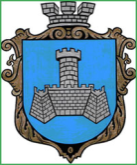 Українам. Хмільник  Вінницької областіР О З П О Р Я Д Ж Е Н Н Я МІСЬКОГО  ГОЛОВИ від   20  липня 2022 р.                                                                     №291-  рПро проведення   позачерговогозасідання виконкому міської ради      Розглянувши  службові записки начальника Управління ЖКГ та КВ  Хмільницької міської ради Києнко Г.Г., начальника управління агроекономічного розвитку та євроінтеграції Хмільницької міської ради  Підвальнюк Ю.Г., в.о. начальника служби у справах дітей Хмільницької міської ради Нестерук Н.Ф., начальника Управління земельних відносин Хмільницької міської ради Тишкевич С.В., начальника фінансового управління Хмільницької міської ради Тищенко Т.П., відповідно до п.п.2.2.3 пункту 2.2 розділу 2 Положення про виконавчий комітет Хмільницької міської ради 7 скликання, затвердженого  рішенням 46 сесії міської ради 7 скликання від 22.12.2017р. №1270, керуючись ст.42,ст.59 Закону України «Про місцеве самоврядування в Україні»:Провести  позачергове засідання виконкому Хмільницької міської ради 21.07.2022 року о 10.00 год., на яке винести  питання:2.Загальному відділу Хмільницької міської ради довести це  розпорядження до членів виконкому міської ради та всіх зацікавлених суб’єктів.3.Контроль за виконанням цього розпорядження залишаю за собою.              Міський голова                         Микола ЮРЧИШИНС.МаташІ.БелзаН.Буликова1Про виконання фінансового плану КП «Хмільниккомунсервіс» за 1 квартал 2022 рокуПро виконання фінансового плану КП «Хмільниккомунсервіс» за 1 квартал 2022 рокуПро виконання фінансового плану КП «Хмільниккомунсервіс» за 1 квартал 2022 рокуПро виконання фінансового плану КП «Хмільниккомунсервіс» за 1 квартал 2022 рокуПро виконання фінансового плану КП «Хмільниккомунсервіс» за 1 квартал 2022 рокуДоповідає:Прокопович Юрій Іванович Начальник КП  «Хмільниккомунсервіс»Начальник КП  «Хмільниккомунсервіс»Начальник КП  «Хмільниккомунсервіс»Начальник КП  «Хмільниккомунсервіс»2Про внесення змін та доповнень до Програми утримання дорожнього господарства на території населених пунктів Хмільницької міської територіальної громади на 2021-2025 роки, затвердженої рішенням 80 сесії міської ради 7 скликання від 31.08.2020 року №2725 (зі змінами)Про внесення змін та доповнень до Програми утримання дорожнього господарства на території населених пунктів Хмільницької міської територіальної громади на 2021-2025 роки, затвердженої рішенням 80 сесії міської ради 7 скликання від 31.08.2020 року №2725 (зі змінами)Про внесення змін та доповнень до Програми утримання дорожнього господарства на території населених пунктів Хмільницької міської територіальної громади на 2021-2025 роки, затвердженої рішенням 80 сесії міської ради 7 скликання від 31.08.2020 року №2725 (зі змінами)Про внесення змін та доповнень до Програми утримання дорожнього господарства на території населених пунктів Хмільницької міської територіальної громади на 2021-2025 роки, затвердженої рішенням 80 сесії міської ради 7 скликання від 31.08.2020 року №2725 (зі змінами)Про внесення змін та доповнень до Програми утримання дорожнього господарства на території населених пунктів Хмільницької міської територіальної громади на 2021-2025 роки, затвердженої рішенням 80 сесії міської ради 7 скликання від 31.08.2020 року №2725 (зі змінами)Доповідає: Києнко Галина Григорівна Доповідає: Києнко Галина Григорівна Доповідає: Києнко Галина Григорівна Доповідає: Києнко Галина Григорівна Начальник управління ЖКГ та КВ міської ради3Про розгляд клопотань юридичних та фізичних осіб з питань видалення деревонасаджень у населених пунктах Хмільницької міської територіальної громадиПро розгляд клопотань юридичних та фізичних осіб з питань видалення деревонасаджень у населених пунктах Хмільницької міської територіальної громадиПро розгляд клопотань юридичних та фізичних осіб з питань видалення деревонасаджень у населених пунктах Хмільницької міської територіальної громадиПро розгляд клопотань юридичних та фізичних осіб з питань видалення деревонасаджень у населених пунктах Хмільницької міської територіальної громадиПро розгляд клопотань юридичних та фізичних осіб з питань видалення деревонасаджень у населених пунктах Хмільницької міської територіальної громадиДоповідає:  Києнко Галина Григорівна  Доповідає:  Києнко Галина Григорівна  Доповідає:  Києнко Галина Григорівна  Доповідає:  Києнко Галина Григорівна  Начальник Управління житлово-комунального господарства та комунальної власності Хмільницької міської ради4Про  розгляд клопотань юридичних та фізичних осіб з питань видалення деревонасаджень у населених пунктах Хмільницької міської територіальної громадиПро  розгляд клопотань юридичних та фізичних осіб з питань видалення деревонасаджень у населених пунктах Хмільницької міської територіальної громадиПро  розгляд клопотань юридичних та фізичних осіб з питань видалення деревонасаджень у населених пунктах Хмільницької міської територіальної громадиПро  розгляд клопотань юридичних та фізичних осіб з питань видалення деревонасаджень у населених пунктах Хмільницької міської територіальної громадиПро  розгляд клопотань юридичних та фізичних осіб з питань видалення деревонасаджень у населених пунктах Хмільницької міської територіальної громадиДоповідає:   Києнко Галина Григорівна  Доповідає:   Києнко Галина Григорівна  Доповідає:   Києнко Галина Григорівна  Доповідає:   Києнко Галина Григорівна  Начальник Управління житлово-комунального господарства та комунальної власності Хмільницької міської ради5Про взяття  Меженського М.В. на квартирний облік на поліпшення житлових умовПро взяття  Меженського М.В. на квартирний облік на поліпшення житлових умовПро взяття  Меженського М.В. на квартирний облік на поліпшення житлових умовПро взяття  Меженського М.В. на квартирний облік на поліпшення житлових умовПро взяття  Меженського М.В. на квартирний облік на поліпшення житлових умовДоповідає:   Києнко Галина Григорівна  Доповідає:   Києнко Галина Григорівна  Доповідає:   Києнко Галина Григорівна  Доповідає:   Києнко Галина Григорівна  Начальник Управління житлово-комунального господарства та комунальної власності Хмільницької міської ради6Про внесення змін до квартирної облікової справи Костюк А.Ю.Про внесення змін до квартирної облікової справи Костюк А.Ю.Про внесення змін до квартирної облікової справи Костюк А.Ю.Про внесення змін до квартирної облікової справи Костюк А.Ю.Про внесення змін до квартирної облікової справи Костюк А.Ю.Доповідає:   Києнко Галина Григорівна   Доповідає:   Києнко Галина Григорівна   Доповідає:   Києнко Галина Григорівна   Доповідає:   Києнко Галина Григорівна   Начальник Управління житлово-комунального господарства та комунальної власності Хмільницької міської ради7Про погодження розміщення в місті Хмільнику дитячих електроавтомобілів ФОП Білозора О.В.Про погодження розміщення в місті Хмільнику дитячих електроавтомобілів ФОП Білозора О.В.Про погодження розміщення в місті Хмільнику дитячих електроавтомобілів ФОП Білозора О.В.Про погодження розміщення в місті Хмільнику дитячих електроавтомобілів ФОП Білозора О.В.Про погодження розміщення в місті Хмільнику дитячих електроавтомобілів ФОП Білозора О.В.Доповідає:    Підвальнюк Юрій ГригоровичДоповідає:    Підвальнюк Юрій ГригоровичДоповідає:    Підвальнюк Юрій ГригоровичДоповідає:    Підвальнюк Юрій ГригоровичНачальник управління агроекономічного розвитку та євроінтеграції Хмільницької міської ради8Про розгляд заяви громадянки Мазур Ганни СтахівниПро розгляд заяви громадянки Мазур Ганни СтахівниПро розгляд заяви громадянки Мазур Ганни СтахівниПро розгляд заяви громадянки Мазур Ганни СтахівниПро розгляд заяви громадянки Мазур Ганни СтахівниДоповідає: Нестерук Наталія ФедорівнаДоповідає: Нестерук Наталія ФедорівнаДоповідає: Нестерук Наталія ФедорівнаДоповідає: Нестерук Наталія ФедорівнаВ.о. начальника служби у справах дітей Хмільницької міської ради9Про розгляд заяви громадян Мазур Ганни Стахівни, Мазура Василя ВасильовичаПро розгляд заяви громадян Мазур Ганни Стахівни, Мазура Василя ВасильовичаПро розгляд заяви громадян Мазур Ганни Стахівни, Мазура Василя ВасильовичаПро розгляд заяви громадян Мазур Ганни Стахівни, Мазура Василя ВасильовичаПро розгляд заяви громадян Мазур Ганни Стахівни, Мазура Василя ВасильовичаДоповідає:  Нестерук Наталія ФедорівнаДоповідає:  Нестерук Наталія ФедорівнаДоповідає:  Нестерук Наталія ФедорівнаДоповідає:  Нестерук Наталія ФедорівнаВ.о. начальника служби у справах дітей Хмільницької міської ради10Про розгляд заяв громадян Мазур Ганни Стахівни, Мазур Валерії Василівни Про розгляд заяв громадян Мазур Ганни Стахівни, Мазур Валерії Василівни Про розгляд заяв громадян Мазур Ганни Стахівни, Мазур Валерії Василівни Про розгляд заяв громадян Мазур Ганни Стахівни, Мазур Валерії Василівни Про розгляд заяв громадян Мазур Ганни Стахівни, Мазур Валерії Василівни Доповідає:  Нестерук Наталія ФедорівнаДоповідає:  Нестерук Наталія ФедорівнаДоповідає:  Нестерук Наталія ФедорівнаДоповідає:  Нестерук Наталія ФедорівнаВ.о. начальника служби у справах дітей Хмільницької міської ради11Про надання дозволу громадянці Калачик Галині Миколаївні на дарування громадянці Гресько Наталії Павлівні житлового будинку з господарськими будівлями та спорудами і земельні ділянки, де право користування мають неповнолітня Гресько Ірина Михайлівна, 2008 р.н. та малолітня Гресько Соломія Михайлівна, 2013 р.н.Про надання дозволу громадянці Калачик Галині Миколаївні на дарування громадянці Гресько Наталії Павлівні житлового будинку з господарськими будівлями та спорудами і земельні ділянки, де право користування мають неповнолітня Гресько Ірина Михайлівна, 2008 р.н. та малолітня Гресько Соломія Михайлівна, 2013 р.н.Про надання дозволу громадянці Калачик Галині Миколаївні на дарування громадянці Гресько Наталії Павлівні житлового будинку з господарськими будівлями та спорудами і земельні ділянки, де право користування мають неповнолітня Гресько Ірина Михайлівна, 2008 р.н. та малолітня Гресько Соломія Михайлівна, 2013 р.н.Про надання дозволу громадянці Калачик Галині Миколаївні на дарування громадянці Гресько Наталії Павлівні житлового будинку з господарськими будівлями та спорудами і земельні ділянки, де право користування мають неповнолітня Гресько Ірина Михайлівна, 2008 р.н. та малолітня Гресько Соломія Михайлівна, 2013 р.н.Про надання дозволу громадянці Калачик Галині Миколаївні на дарування громадянці Гресько Наталії Павлівні житлового будинку з господарськими будівлями та спорудами і земельні ділянки, де право користування мають неповнолітня Гресько Ірина Михайлівна, 2008 р.н. та малолітня Гресько Соломія Михайлівна, 2013 р.н.Доповідає:    Нестерук Наталія ФедорівнаДоповідає:    Нестерук Наталія ФедорівнаДоповідає:    Нестерук Наталія ФедорівнаДоповідає:    Нестерук Наталія ФедорівнаВ.о. начальника служби у справах дітей Хмільницької міської ради12Про розгляд заяви гр. Громак Тетяни Олександрівни щодо продажу транспортного засобуПро розгляд заяви гр. Громак Тетяни Олександрівни щодо продажу транспортного засобуПро розгляд заяви гр. Громак Тетяни Олександрівни щодо продажу транспортного засобуПро розгляд заяви гр. Громак Тетяни Олександрівни щодо продажу транспортного засобуПро розгляд заяви гр. Громак Тетяни Олександрівни щодо продажу транспортного засобуДоповідає:    Нестерук Наталія ФедорівнаДоповідає:    Нестерук Наталія ФедорівнаДоповідає:    Нестерук Наталія ФедорівнаДоповідає:    Нестерук Наталія ФедорівнаВ.о. начальника служби у справах дітей Хмільницької міської ради13Про розгляд заяв громадян Бойкової Наталії Яківни, неповнолітньої Бойкової Олександри Вячеславівни, 09.11.2006р.н. щодо дарування та продажу нерухомого майнаПро розгляд заяв громадян Бойкової Наталії Яківни, неповнолітньої Бойкової Олександри Вячеславівни, 09.11.2006р.н. щодо дарування та продажу нерухомого майнаПро розгляд заяв громадян Бойкової Наталії Яківни, неповнолітньої Бойкової Олександри Вячеславівни, 09.11.2006р.н. щодо дарування та продажу нерухомого майнаПро розгляд заяв громадян Бойкової Наталії Яківни, неповнолітньої Бойкової Олександри Вячеславівни, 09.11.2006р.н. щодо дарування та продажу нерухомого майнаПро розгляд заяв громадян Бойкової Наталії Яківни, неповнолітньої Бойкової Олександри Вячеславівни, 09.11.2006р.н. щодо дарування та продажу нерухомого майнаДоповідає:  Нестерук Наталія Федорівна  Доповідає:  Нестерук Наталія Федорівна  Доповідає:  Нестерук Наталія Федорівна  Доповідає:  Нестерук Наталія Федорівна  В.о. начальника служби у справах дітей Хмільницької міської ради14Про надання дозволу законним представникам батькові Дячуку Валерію Олексійовичу, матері Дячук Ларисі Іванівні на укладання договору купівлі – продажу квартири на ім'я малолітньої доньки Дячук Богдани Валеріївни, 23.07.2015 р.н.Про надання дозволу законним представникам батькові Дячуку Валерію Олексійовичу, матері Дячук Ларисі Іванівні на укладання договору купівлі – продажу квартири на ім'я малолітньої доньки Дячук Богдани Валеріївни, 23.07.2015 р.н.Про надання дозволу законним представникам батькові Дячуку Валерію Олексійовичу, матері Дячук Ларисі Іванівні на укладання договору купівлі – продажу квартири на ім'я малолітньої доньки Дячук Богдани Валеріївни, 23.07.2015 р.н.Про надання дозволу законним представникам батькові Дячуку Валерію Олексійовичу, матері Дячук Ларисі Іванівні на укладання договору купівлі – продажу квартири на ім'я малолітньої доньки Дячук Богдани Валеріївни, 23.07.2015 р.н.Про надання дозволу законним представникам батькові Дячуку Валерію Олексійовичу, матері Дячук Ларисі Іванівні на укладання договору купівлі – продажу квартири на ім'я малолітньої доньки Дячук Богдани Валеріївни, 23.07.2015 р.н.Доповідає:  Нестерук Наталія Федорівна  Доповідає:  Нестерук Наталія Федорівна  Доповідає:  Нестерук Наталія Федорівна  Доповідає:  Нестерук Наталія Федорівна  В.о. начальника служби у справах дітей Хмільницької міської ради15Про затвердження складу комісії з визначення та відшкодування збитків власникам землі та землекористувачамПро затвердження складу комісії з визначення та відшкодування збитків власникам землі та землекористувачамПро затвердження складу комісії з визначення та відшкодування збитків власникам землі та землекористувачамПро затвердження складу комісії з визначення та відшкодування збитків власникам землі та землекористувачамПро затвердження складу комісії з визначення та відшкодування збитків власникам землі та землекористувачамДоповідає: Тишкевич Світлана ВікторівнаДоповідає: Тишкевич Світлана ВікторівнаДоповідає: Тишкевич Світлана ВікторівнаДоповідає: Тишкевич Світлана ВікторівнаНачальник відділу  земельних відносин Хмільницької міської ради16Про проєкт рішення міської ради «Про затвердження звіту про виконання бюджету Хмільницької міської територіальної громади за 1 півріччя 2022рокуПро проєкт рішення міської ради «Про затвердження звіту про виконання бюджету Хмільницької міської територіальної громади за 1 півріччя 2022рокуПро проєкт рішення міської ради «Про затвердження звіту про виконання бюджету Хмільницької міської територіальної громади за 1 півріччя 2022рокуПро проєкт рішення міської ради «Про затвердження звіту про виконання бюджету Хмільницької міської територіальної громади за 1 півріччя 2022рокуПро проєкт рішення міської ради «Про затвердження звіту про виконання бюджету Хмільницької міської територіальної громади за 1 півріччя 2022рокуДоповідає: Тищенко Тетяна ПетрівнаДоповідає: Тищенко Тетяна ПетрівнаДоповідає: Тищенко Тетяна ПетрівнаНачальник фінансового управління Хмільницької міської радиНачальник фінансового управління Хмільницької міської ради17Про внесення змін до рішення 25 сесії міської ради 8 скликання від 22.12.2021року №1065 «Про бюджет Хмільницької міської територіальної громади на 2022 рік» (зі змінами)Про внесення змін до рішення 25 сесії міської ради 8 скликання від 22.12.2021року №1065 «Про бюджет Хмільницької міської територіальної громади на 2022 рік» (зі змінами)Про внесення змін до рішення 25 сесії міської ради 8 скликання від 22.12.2021року №1065 «Про бюджет Хмільницької міської територіальної громади на 2022 рік» (зі змінами)Про внесення змін до рішення 25 сесії міської ради 8 скликання від 22.12.2021року №1065 «Про бюджет Хмільницької міської територіальної громади на 2022 рік» (зі змінами)Про внесення змін до рішення 25 сесії міської ради 8 скликання від 22.12.2021року №1065 «Про бюджет Хмільницької міської територіальної громади на 2022 рік» (зі змінами)Доповідає:   Тищенко Тетяна ПетрівнаДоповідає:   Тищенко Тетяна ПетрівнаНачальник фінансового управління Хмільницької міської радиНачальник фінансового управління Хмільницької міської радиНачальник фінансового управління Хмільницької міської ради18Про перелік питань, які виносяться на розгляд позачергової 30 сесії  Хмільницької міської ради 8 скликання 21 липня 2022рокуПро перелік питань, які виносяться на розгляд позачергової 30 сесії  Хмільницької міської ради 8 скликання 21 липня 2022рокуПро перелік питань, які виносяться на розгляд позачергової 30 сесії  Хмільницької міської ради 8 скликання 21 липня 2022рокуПро перелік питань, які виносяться на розгляд позачергової 30 сесії  Хмільницької міської ради 8 скликання 21 липня 2022рокуПро перелік питань, які виносяться на розгляд позачергової 30 сесії  Хмільницької міської ради 8 скликання 21 липня 2022рокуДоповідає:  Крепкий Павло ВасильовичДоповідає:  Крепкий Павло ВасильовичДоповідає:  Крепкий Павло ВасильовичДоповідає:  Крепкий Павло ВасильовичСекретар міської ради